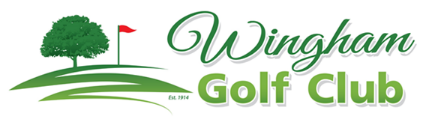 Men’s Golf Update – Changes to ProgramSteel’s & R Brown Tiger PinsNew Date:	September 10th Glass 24/7 Wingham OpenNew Date: 	September 11th Men’s Country Wide Business Solutions Club ChampionshipsNew Date:	August 6th, 13th, 20th & 27th The 4 Rounds will comprise of the:-August Monthly Mug, Medals & Long DriveMarch & April Monthly Mug, Medals & Long DriveSeptember Monthly Mug, Medals & Long Drive.Men’s Country Wide Business Solutions Matchplay ChampionshipsNew Date:	September 25th Only the Top 4 Stroke scores in the Championships will qualify for the Matchplay. Matchplay completed on this day.Saxby’s Individual Handicap MatchplayNew Date:	To resume when full course in use!Upcoming Major EventsJune 11th	Bakewell Top 10 beginsJune 18th	Qualifier Midcoast Bearing centre 4BBB K/O July 10th	Machin’s Sawmill Foursomes ChampionshipsJuly 23rd	Harvey Duncan Ambrose in 2sJuly 31st 	Wingham Scramble